Consultation Questions Section A Use of SHS	What are the main social survey topics you use in the SHS? Please tick all that apply. Please distinguish between the topics in your following answers.HOUSEHOLD INTERVIEW	Household composition & characteristics of all occupants	Employment status of the highest income householder	Household income from employment and other sources	Health/disability	Driving Transport – Cars, fuel spend, and bicycles	Accommodation - Type of property, tenure, housing aspirations 	SHCS social survey – Heating patterns, repairs, adaptations 	SHCS social survey – Household energy efficiency measures and renewables	Internet access	Recycling	Savings and household finances, including housing costs (mortgage and rent)	Children in the household  (childcare, schools, and travel to school)RANDOM ADULT INTERVIEW	Key adult characteristics	Health/disability and caring responsibilities	Accommodation/housing experiences 	Neighbourhoods and community safety (including perception of local crime rate and local police performance, harassment and discrimination)	Education - Qualifications	Employment/economic activity	Transport – Travel Diary	Transport – Use of private/public transport, congestion	Perceptions of local government and services	Participation in sports activities	Participation in cultural activities	Environment – Access to the outdoors, green space, land use	Environment – Climate change	Internet access and use	Volunteering	Other – please specify What do you use the SHS for? 	We are particularly interested in how analysis of SHS data is used for informing, monitoring and evaluating policy and practice decisions, including examples of where analysis has influenced decision making.	Please be as specific as possible in your answers.Are there any alternative sources of evidence available for the topics and/or questions you use in the SHS?Please tick			Yes					No 	Please list alternative sources of evidence for each topic Section B Views on options for 2017What would be the impact of SHS option A for your organisation’s use of the SHS? Please distinguish between the different topics you use when answering.What would be the impact of SHS option B for your organisation’s use of the SHS? Please distinguish between the different topics you use when answering.Do you prefer option A or option B? Please tick			Option A				Option B	What is the reason for your option preference? Under option A (biennial) half of the topics would be asked in 2017 (odd year) and half in 2018 (even year) (assuming this is the model adopted for 2018 - 2021). Do you have any views on what topics should be asked in 2017 and 2018?Under option B (reduction in sample size), a small reduction in full sample topic coverage of around 4 minutes (around 7% of questions) is necessary to maintain current ‘one third sample questions’ at around their present sample size. How should this be achieved?By cutting topics completelyBy reducing breadth of larger topicsBy introducing more biennial topics and questionsBy introducing more one third sample questionsIn order to contribute to the 4 minute reduction, which of the topics which you use do you think could be:Cut completely and/or reduced in breadthGo biennial Move from full to one third samplePlease be as specific as possible in your answers. Under option B (cut in sample size), would you prefer local authority data to be published on a:Please tick.Two year rolling average basis every year	Two year basis every two years				(i.e. 2017 and 2018 data would be published in 2019, 2019 and 2020 	data would be published in 2021)  What is the reason for your preference? Section C Looking AheadLooking ahead to 2018 - 2021 , the Scottish Government may need to make further reductions to the SHS. If this is necessary, would you prefer any further changes to the SHS to be based on:A reduction in the overall SHS sample sizeA reduction in the frequency of SHS data collectionA reduction in SHS topic coverageOther – please statePlease explain why.What would be the impact on the work of your organisation if there were to be a further:Reduction in the overall SHS sample sizeReduction in the frequency of SHS data collectionReduction in SHS topic coverageSection D Any other comments and information about your organisationDo you have any other comments about the SHS or this consultation?What sector do you work in? Central government					Local government					Parliament						NHS							Other public sector  (e.g. NDPB)			 Higher/further education (excluding students) 		Third sector (Voluntary and charity)			 Private sector					Student						Journalists / media					Other (please specify)What is the main topic area(s) that your organisation as a whole focuses on?Health												Housing											Environment 											Transport											Income and wealth										Communities											Sport												Culture											Young People										Equalities											Other – please statePlease also make sure that you complete the separate Respondent Information Form in  Annex D.Respondent Information FormConsultation on the Design of the SHS 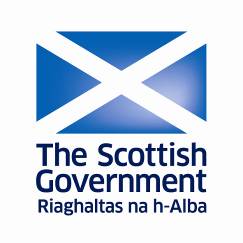 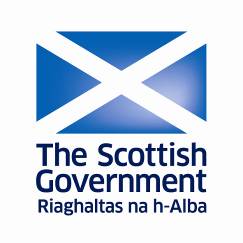 Please Note this form must be returned with your response.Are you responding as an individual or an organization?  	Individual	OrganisationFull name or organisation’s nameDepartment & DivisionPhone number Address Postcode EmailThe Scottish Government would like your permission to publish your consultation response. Please indicate your publishing preference: 
	Publish response with name	Publish response only (anonymous)	Do not publish responseWe will share your response internally with other Scottish Government policy teams who may be addressing the issues you discuss. They may wish to contact you again in the future, but we require your permission to do so. Are you content for Scottish Government to contact you again in relation to this consultation exercise?	Yes	No